Государственное бюджетное  образовательное учреждение Свердловской области для детей, нуждающихся в психолого-педагогической и медико-социальной помощи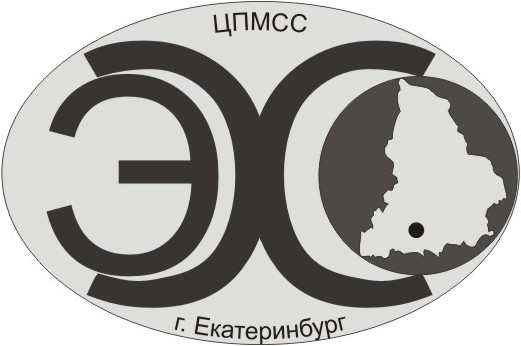 Центр психолого-медико-социального сопровождения «Эхо»ГБОУ СО «ЦПМСС «Эхо»ПОЛОЖЕНИЕо lV межрегиональной олимпиаде по слухоречевому развитию «Не буду молчать!» среди обучающихся выпускных классов  НОО коррекционных школ l и II вида1.Общие положения       1.1. Настоящее Положение определяет порядок организации и  проведения межрегиональной олимпиады среди школьников, ее организационное и методическое обеспечение, порядок участия в олимпиаде обучающихся и порядок определения победителей и призеров.      1.2. Основными целями и задачами олимпиады являются  развитие у обучающихся слухоречевых способностей, интереса  и стремления к совершенствованию своей речи, развитие коммуникативных навыков, создание условий для интеллектуального развития, пропаганда возможностей развития детей, имеющих нарушения слуха, повышение педагогической квалификации учителей.      1.3. Олимпиада проводится по плану ГБОУ СО «ЦПМСС « Эхо», при участии образовательных учреждений I и II вида.      1.4.Начало олимпиады для обучающихся 4 –х классов (выпускных классов начальной школы) 10.04.12 г. в 11 часов      1.5.Олимпиада проводится по темам: «Картины природы», «Дружба нам помощница». Весь материал для обучающихся школ I вида  предъявляется слухозрительно, для обучающихся школ II вида – на слух.      Задания олимпиады:  послушать текст, выполнить  задания по тексту (Приложение №1);  написать  словарный  диктант; вписать пропущенное слово в пословицу о дружбе (Приложение №2); послушать предложение и соотнести с  картинкой; расставить  ударение, знаки орфоэпии  и паузы в стихотворении из 8 строк (I вид), 12 строк (II вид), и  прочитать его выразительно (Приложение №2) ; разгадать кроссворд,  ребус. 1.6. Обучающиеся принимают участие в олимпиаде добровольно. Участие обучающихся в олимпиаде является уважительной причиной отсутствия на занятиях в день  проведения данного мероприятия.2.Порядок организации и проведения ОлимпиадыОлимпиада проводится в два тура.      2.1. Первый тур – школьный. Проводится образовательными учреждениями по темам, рекомендованным методической комиссией ГБОУ СО ЦПМСС « Эхо». В первом туре принимают участие все обучающиеся. Победители первого тура допускаются к участию во втором туре, по 3 обучающихся I и II вида.      Заявки  на участие во втором туре Олимпиады и аудиограммы участников отправить по эл.почте оlimp_centrecho@mail.ru -  до   27 марта 2014 года.      2.2. Второй тур – межрегиональный,  проводится в ГБОУ СО «ЦПМСС « Эхо».    Для проведения  второго тура  отводится 2 астрономических часа. Каждый участник Олимпиады  имеет право ознакомиться с результатами своей работы и, в случае несогласия с полученной оценкой, обратиться в жюри олимпиады.3.Организационно-методическое и информационное обеспечение  олимпиадыДля организационно-методического обеспечения проведения олимпиады Центром  создается оргкомитет, методическая комиссия  и жюри.      3.1. Оргкомитет олимпиады Разрабатывает положение о проведении олимпиады;Определяет формы, порядок и сроки проведения олимпиады на всех ее этапах;Осуществляет общее руководство подготовкой и проведением олимпиады;Издает необходимые материалы для проведения олимпиады, анализирует и обобщает итоги   олимпиады;Участвует в решении вопросов финансирования и материального обеспечения олимпиады;Состав оргкомитета:Серегина И.ИРодионова Л.Г.Мазеина А.И.Чуфистова Ю.В.Султанова Е.С.      3.2.  Методическая комиссия олимпиады:Определяет темы для олимпиадыРазрабатывает задания для 2 тураВносит предложения в оргкомитет по вопросам, связанным    с совершенствованием организации   проведения и методического обеспечения олимпиады Представляет в оргкомитет отчет об итогах проведения олимпиадыГотовит пакет документов с заданиями.Состав методической комиссии:Трошина С.И.Майданюк Т.Г.Филюшкина О.И.Силаева В.В.      3.3. Жюри олимпиады.     В состав жюри включаются по 1 учителю от каждого ОУ, принимающих участие  в олимпиаде.      Жюри  проводит проверку устных и письменных работ участников олимпиады, определяет и награждает победителей.4. Подведение итогов олимпиады  4.1. Победителями и призерами считаются участники, набравшие наибольшее количество баллов (не менее 50%), и  награждаются дипломами. Всем участникам выдаются сертификаты.                                           5.Финансовое обеспечение олимпиады 5.1. Финансовое обеспечение второго этапа олимпиады осуществляется за счет средств ГБОУ СО «ЦПМСС « Эхо».                                                  Координаты орг. комитета по проведению олимпиады ГБОУ СО ЦПМСС « Эхо»:    Заявка на участие в IV межрегиональной олимпиаде по слухоречевому развитию « Не буду молчать!» 10.04.12 гМ.П.                        Подпись руководителя образовательного учрежденияPS.  Аудиограммы  участников  прилагаются в электронном виде. 620089 г. Екатеринбург, ул. Белинского, 163    Тел.(факс) (343)257-37-68 Е-mail: оlimp_centrecho@mail.ru  Ответственные исполнители:Серегина Ирина Ивановна, тел.8-912-21-63-657Филюшкина Ольга Игоревна, тел. 8-904-98-29-981Родионова Лариса Григорьевна, тел.8-912-65-14-624 №1Название населенного пункта(область, край)2Полное название образовательного учреждения3Краткое название ОУ4Контактные данные(адрес, e-mail, тел.)5Участники№ФИОКлассВозрастГруппа/ степень слуха5Участники5Участники5Участники6Наличие аудиограммы  у каждого участника олимпиады (отметить +/-)6ФИО сопровождающего (ФИО полностью с указанием должности)7ФИО учителя, подготовившего обучающегося к олимпиаде(ФИО полностью с указанием должности)8С правилами и условиями организации и проведения олимпиады ознакомлены и согласны  (отметить +/-)9Дата подачи заявки